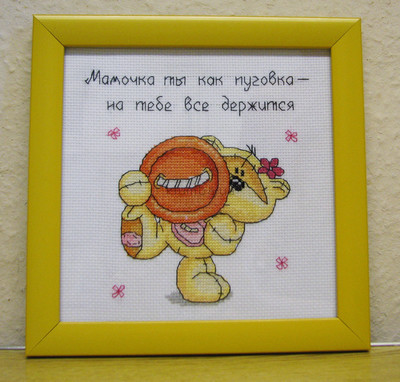 ВНИМАНИЕ!!!ОРГАНИЗОВАНА ВЫСТАВКА ТВОРЧЕСКИХ РАБОТ «МОЯ МАМА-РУКОДЕЛЬНИЦА»!